ΘΕΜΑ: «ΠΡΟΣΚΛΗΣΗ ΕΚΔΗΛΩΣΗΣ ΕΝΔΙΑΦΕΡΟΝΤΟΣ ΓΙΑ ΠΡΑΓΜΑΤΟΠΟΙΗΣΗ ΔΙΔΑΚΤΙΚΗΣ  ΕΠΙΣΚΕΨΗΣ ΤΗΣ Β΄ ΚΑΙ Γ΄ ΤΑΞΗΣ ΤΟΥ 5ου ΓΥΜΝΑΣΙΟΥ ΑΡΤΑΣ»ΣΧΕΤ: 20883/ΓΔ4/13-2-2020 Υ.Α. (ΦΕΚ 456/τ. Β΄)Η Β΄ του 5ου Γυμνασίου Άρτας προτίθεται να πραγματοποιήσει μία Διδακτική Επίσκεψη στα Ιωάννινα (Καλπάκι Ιωαννίνων – Ηπειρωτική Βιομηχανία Εμφιαλώσεων ΒΙΚΟΣ) (ημερομηνία αναχώρησης: 29/3/2024 - ημερομηνία επιστροφής: 29/3/2024 (ημέρα Παρασκευή). Η επιστροφή θα γίνει μεταξύ 3μμ. και 4μμ. Θα συμμετάσχουν 40 μαθητές/τριες και 3 συνοδοί καθηγητές/τριες. Προκειμένου και σύμφωνα με την κείμενη νομοθεσία να επιλεγεί το ταξιδιωτικό γραφείο που θα οργανώσει την παραπάνω διδακτική επίσκεψη, παρακαλούμε να μας αποστείλετε - σε περίπτωση που ενδιαφέρεστε – μέχρι  την Τετάρτη 14/3/2024  και ώρα 11:00 π.μ. στο σχολείο (ταχυδρομικώς ή με οποιοδήποτε άλλο τρόπο) κλειστή προσφορά. Εκπρόθεσμες προσφορές δεν θα  ληφθούν υπόψη. Με την προσφορά θα πρέπει να υπάρχει  και υπεύθυνη δήλωση ότι το πρακτορείο διαθέτει ειδικό σήμα λειτουργίας, το οποίο βρίσκεται σε ισχύ. Επιθυμούμε:Τα λεωφορείο  να είναι στη διάθεσή μας για την πραγματοποίηση των μετακινήσεων. Η διαδρομή είναι η εξής : Άρτα – Καλπάκι Ιωαννίνων - Άρτα.Ασφάλεια αστικής ευθύνης.Στο πρόγραμμα  να περιλαμβάνεται οπωσδήποτε οι παρακάτω τόποι επίσκεψης:Ηπειρωτική Βιομηχανία Εμφιαλώσεων ΒΙΚΟΣ, Κέντρο Ιωαννίνων.Σημειώνουμε ότι :Οι προσφορές θα ανοιχτούν όπως προβλέπει ο νόμος την ίδια μέρα ενώπιον του Συλλόγου Διδασκόντων. Θα πρέπει να αναφέρεται η τελική συνολική τιμή της εκδρομής και η επιβάρυνση ανά μαθητή/τρια.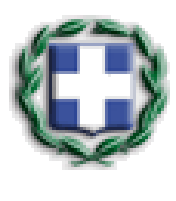 ΕΛΛΗΝΙΚΗ ΔΗΜΟΚΡΑΤΙΑΥΠΟΥΡΓΕΙΟ ΠΑΙΔΕΙΑΣ, ΘΡΗΣΚΕΥΜΑΤΩΝ ΚΑΙ ΑΘΛΗΤΙΣΜΟΥΠΕΡΙΦΕΡΕΙΑΚΗ Δ/ΝΣΗ Π. & Δ. ΕΚΠ/ΣΗΣ ΗΠΕΙΡΟΥ    Δ/ΝΣΗ ΔΕΥΤΕΡΟΒΑΘΜΙΑΣ ΕΚΠΑΙΔΕΥΣΗΣ  ΑΡΤΑΣ5ο Γυμνάσιο ΆρταςΤαχ. Δ/νση: Κρυστάλλη (Κέντρο Νεότητας  Άρτας)Τ.Κ. – Πόλη: 47131 – ΆρταΙστοσελίδα: 5gym-artas-new.art.sch.gr   Email: mail@5gym-artas.art.sch.gr Πληροφορίες: Νικόλαος ΜπούναςΤηλέφωνο: 2681075770Άρτα, 8/3/2024Αρ. Πρωτ.: 51ΠΡΟΣ: ΤΑΞΙΔΙΩΤΙΚΑ   ΓΡΑΦΕΙΑΟ ΔιευθυντήςΝικόλαος Α. ΜπούναςΠΕ07 & ΠΕ78